دورة الفريق العامل للاستعراض الدوري الشامل
بيان السودان - استعراض المملكة العربية السعودية 
الاثنين 5 نوفمبر 2018 
السيد الرئيس،
       يرحب وفد السودان  بوفد المملكة العربية السعودية الموقر ويشكر السيد  ...... على العرض الشامل للتقرير الوطني  وفى ذات السياق       ويشيد وفدي بالتزامات المملكة العربية السعودية ومشاركتها الايجابية فى عملية الاستعراض الدوري الشامل وبالخطوات الإيجابية التي اتخذتها  منذ الاستعراض الأخير في 2013  .تشيد بلادي بالجهود المبذولة لتنفيذ رؤية 2030 والتي  تقوم على محاور المجتمع الحيوي والاقتصاد المزدهر والوطن الطموح وفي هذا الإطار كما تشيد بلادي بجهود المملكة فى خدمة الحرمين الشريفين وجهودها في حماية المرأة والطفل والصحة والتعليم وبرنامج جودة الحياة . نشيد بصدور قانون مؤسسات المجتمع المدني وما تضمنه من آلية لإصدار تراخيص لتلك الجمعيات والمؤسسات ونحث الدولة على مواصلة جهودها في دعم مؤسسات المجتمع المدني بما يكفل أدائها لأدوارها في مجال حقوق الإنسان.     يود وفدي أن يقدم إلى المملكة العربية السعودية الشقيقة التوصيات التالية: الاستمرار في دعم مؤسسات المجتمع المدني وتعزيز استقلاليتها بما يكفل إسهامها في تعزيز وحماية حقوق الإنسان.إنشاء مؤسسات نوعية وكمية تكفل قياس التطور المحرز في مجال حقوق الإنسان تعزيز التعاون الدولي والإقليمي فى مجال حقوق الإنسان   نتمنى كل النجاح للملكة العربية السعودية البعثة الدائمةلجمهورية السودانجنيف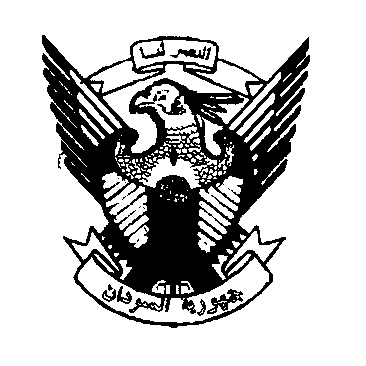 Permanent Mission ofThe Republic of theSUDAN - Geneva